Recall Cases Summary – Australia (Last Update Date: 31 July 2022)Date Product Categories Hazard Image 1-Jul-2022Thai Coconut Wild Rice Prepared Salad 500gFoodRisk of Allergy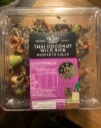 1-Jul-2022Jenny Craig Melting Moment 21gFoodRisk of Allergy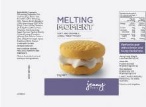 5-Jul-2022Lay's Potato Chips 70gFoodRisk of Allergy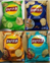 7-Jul-2022Coles Tomato Paste 170g and 500gFoodRisk of Allergy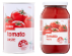 7-Jul-2022Schwinn Voador and Kettle Valley Electric Bicycles MY2021-2022Sporting Goods / EquipmentInjury Hazard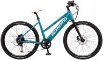 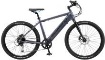 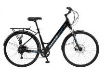 8-Jul-2022Smoked Salmon Pate 175g and Everyday Smoked Salmon Pate 150gFoodMicrobiological Hazard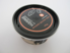 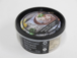 10-Jul-2022Häagen-Dazs Vanilla 457mL and Häagen-Dazs Classic Collection Mini Cups 4 x 95mLFoodChemical Hazard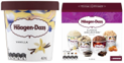 12-Jul-2022Lucas’ Papaw Ointment 15g, 75g, 200gBodycare / CosmeticsMicrobiological Hazard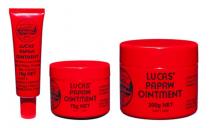 15-Jul-2022Reese’s Dipped Pretzels 120gFoodRisk of Allergy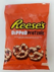 18-Jul-2022Cleanfit Plant Protein Bar Chocolate Brownie 50gFoodRisk of Allergy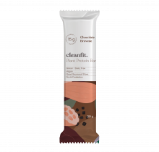 19-Jul-2022Noirot Spot Plus Wifi Electric Panel HeaterHome Electrical AppliancesFire Hazard, Electric Shock Hazard, Injury Hazard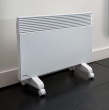 19-Jul-2022Brompton P Line BikeSporting Goods / EquipmentInjury Hazard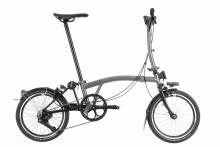 19-Jul-2022Fantastic Sea Ocean Series Dolphin Swimming Bath ToyToys and Childcare ProductsChoking Hazard, Suffocation Hazard, Injury Hazard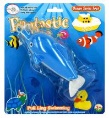 20-Jul-2022Bean Bag Cover with Footstool CoverHousehold ItemsChoking Hazard, Suffocation Hazard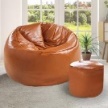 20-Jul-2022Wooden Bead Octagon Toy SetToys and Childcare ProductsChoking Hazard, Suffocation Hazard, Injury Hazard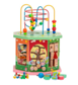 20-Jul-2022Wooden Toy Playhouse SetToys and Childcare ProductsChoking Hazard, Suffocation Hazard, Injury Hazard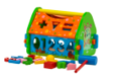 22-Jul-2022Raita Spice Blend 30g, Chaat Masala 50g and Black Salt 40gFoodRisk of Allergy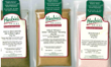 25-Jul-2022Little Tikes 3-in-1 Activity WalkerToys and Childcare ProductsFall Hazard, Injury Hazard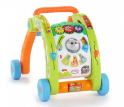 26-Jul-2022Various Smoked Fish ProductFoodMicrobiological Hazard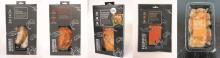 28-Jul-2022Base Bar of BicycleSporting Goods / EquipmentFall Hazard, Injury Hazard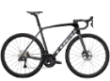 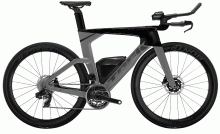 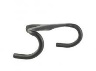 